令和６年度　四日市市防犯カメラ設置にかかる補助金の募集について市民による防犯活動等を補完するものとして、市民が安全で安心して暮らせるまちづくりを推進するため、公共の場所に向けて新たに防犯カメラを設置する団体を対象に、それらの購入及び設置工事等に対する補助事業を実施します。＜補助の主な要件＞犯罪の防止又は抑止を目的とするもの道路や公園等の公共の場所に向けて設置するもの四日市市防犯カメラの設置及び運用に関する条例を遵守すること設置予定場所の所有者の許可があるもの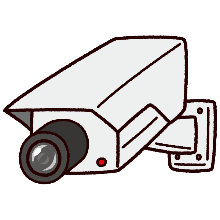 映り込む可能性のある住民をはじめとした地域住民の合意があるもの（別紙「防犯カメラ設置にかかる注意点」をお読みください。）一定期間以上継続して設置すること（購入の場合設置５年以上、賃貸借契約の場合６ヶ月以上設置）＜補助金の交付対象となる団体＞　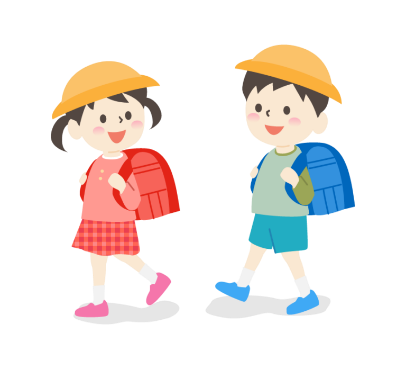 自治会、その他の地域的な市民活動を行う地域団体商店街振興組合法（昭和37年法律第141号）の規定に基づく商店街振興組合及びこれらに準ずる団体　　/＜補助金の対象となる経費＞　防犯カメラの購入及び設置工事にかかる費用防犯カメラ設置の表示にかかる費用防犯カメラの賃貸借にかかる年間費用※上記の経費について、予算の範囲内において下記割合で補助します。※補助の対象となる防犯カメラは、未使用品に限ります。　/＜補助割合＞　※申請に必要な様式等は、市のホームページからダウンロードできるほか、市民協働安全課　及び最寄りの地区市民センターで配布します。令和６年度四日市市防犯カメラ設置事業補助金 事務手続きの流れ〇…四日市市がひな形をお示ししている書類　●…申請者自身でご準備いただく書類【補助金の算出について】※税込価格に補助率をかけ、100円未満切り捨て例：１台設置で500,000円（税込）・通学路向け→500,000円×2/3（補助率）＝333,333…→333,300円設置の状態通学路またはごみ集積場に向けて設置左記以外の公共の場所に向けて設置機器購入３分の２（上限４０万円/台）２分の１（上限３０万円/台）賃貸借契約３分の２（上限 ８万円/台）２分の１（上限 ６万円/台）時期提出書類・手続きの流れ①事前申請令和６年６月28日（金）まで（当日受付印有効）〇事前申込書〇収支予算書●設置にかかる見積書（ポールやモニター設置・設置表示看板も対象）●カメラの仕様が分かる書類等●設置場所・撮影範囲（方向）を示した図面（地図等）②交付申請契約締結より前（目安として令和６年12月末頃まで）〇交付申請書〇地権者等の同意書（または●道路占用許可書や電柱使用許可書）〇自治会等による同意書〇設置及び運用に関する基準（ひな形を送付します） 防犯カメラの契約は、必ず交付決定通知書が送付された後に行ってください。追加工事・場所の変更等が生じた場合は、必ず契約締結前にご連絡ください。③実績報告事業完了後（令和７年３月上旬頃まで）補助金請求〇実績報告書〇収支決算書●契約書の写し●領収書の写し●設置したカメラの現況写真●設置している旨の表示の現況写真●カメラによって撮影された画像〇補助金請求用書類（カメラ設置後）年１回、防犯カメラ運用状況の報告をお願いしております。※状況に応じて追加で報告をお願いする場合があります。